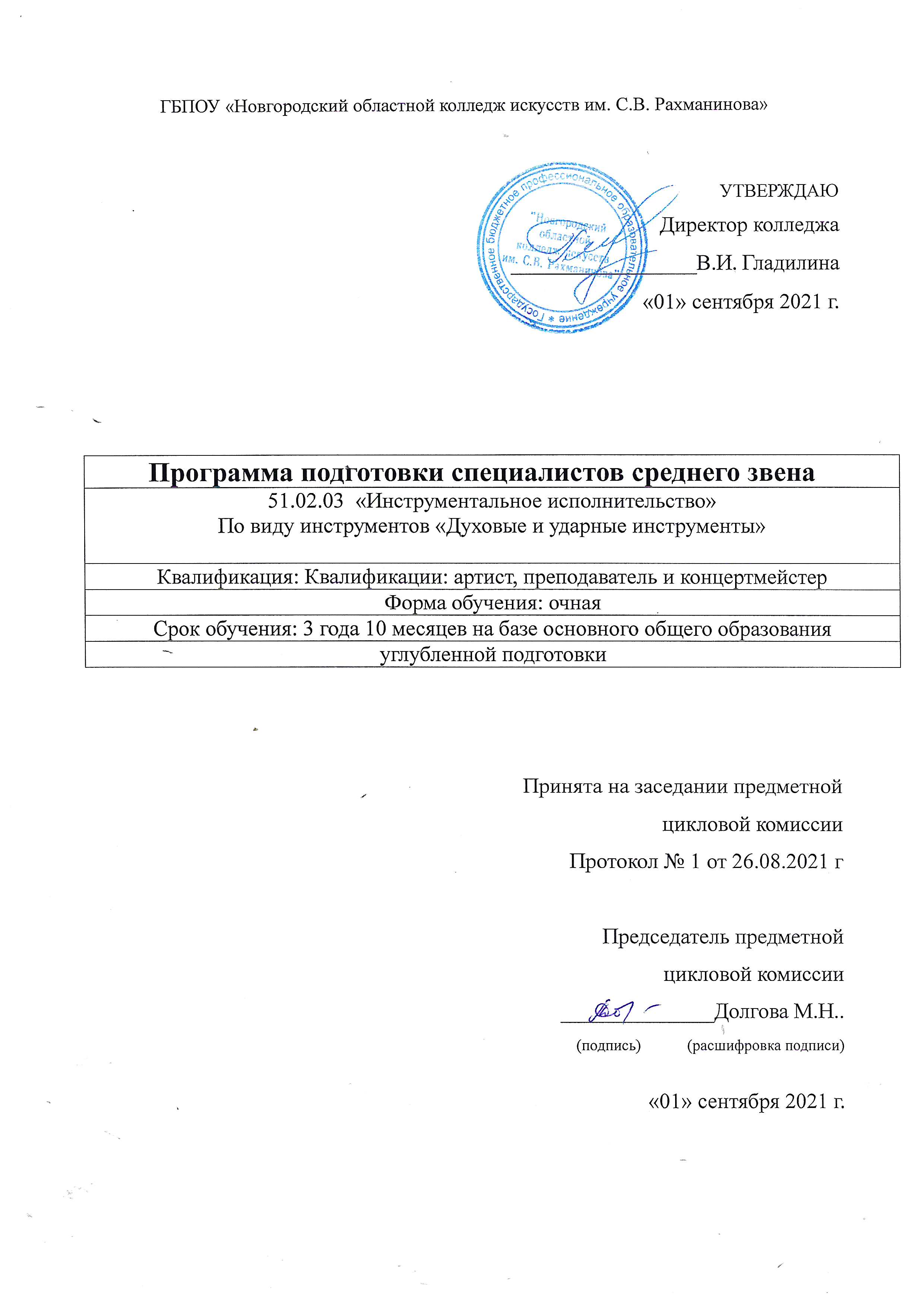 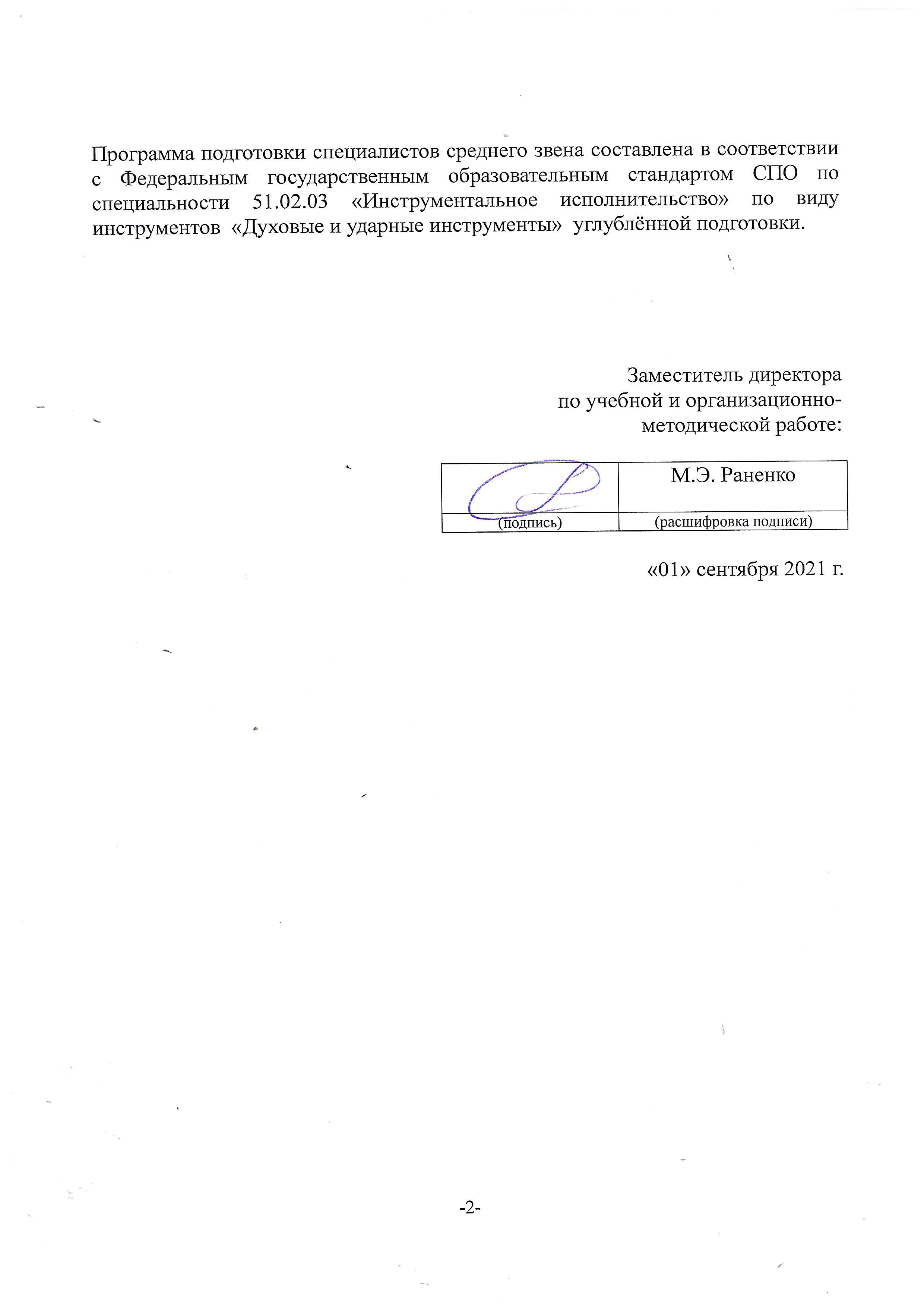 1. Общие положенияОпределение1.2. Цель разработки ППССЗ по специальности Инструменальное исполнительство, Духовые и ударные инструменты.1.3. Характеристика ППССЗ по специальности Инструментальное исполнительство, Духовые и ударные инструменты1.4. Организация работы по направлению WorldSkills Russia2.Характеристика профессиональной деятельности выпускников2.1. Область профессиональной деятельности выпускников2.2. Объекты профессиональной деятельности выпускников2.3. Виды профессиональной деятельности выпускников3. Требования к результатам освоения ООП4.Документы, определяющие содержание и организацию образовательного процесса4.1. Календарный учебный график4.2. Примерный учебный план4.3. Рабочая программа воспитания4.4. Календарный план воспитательной работы4.5. Аннотации к примерным программам учебных дисциплин, практик, МДК5. Ресурсное обеспечение примерной основной ПООП6. Требования к условиям реализации ООП6.1. Требования к вступительным испытаниям абитуриентов6.2. Рекомендации по использованию образовательных технологий6.2.1. Методы и средства организации и реализации образовательногопроцесса6.2.3. Требования к организации учебной практики обучающихся6.3.Требования к кадровому обеспечению6.4. Требования и рекомендации к организации и учебно-методическому обеспечению текущего контроля успеваемости, промежуточной и  итоговой государственной аттестации, разработке соответствующих фондов оценочных средств1. Общие положенияОпределение	Программа подготовки специалистов среднего звена  по специальности 073101 Инструментальное исполнительство9Духовые и ударные инструменты) является системой учебно-методических документов, сформированной на основе федерального государственного образовательного стандарта среднего профессионального образования (ФГОС СПО) по данной специальности и рекомендуемой средним профессиональным учебным заведениям (далее – учебным заведениям) для использования при разработке основной образовательной программы (ООП) среднего профессионального образования по специальности 53.02.03 Инструментальное исполнительство (по видам инструментов) в части:компетентностно-квалификационной характеристики выпускника;содержания и организации образовательного процесса;ресурсного обеспечения реализации основной профессиональной образовательной программы;государственной (итоговой) аттестации выпускников.1.2. Цель разработки ППССЗ по специальности 53.02.03Инструментальное исполнительство (духовые и ударные инструменты)Целью разработки примерной основной образовательной программы является методическое обеспечение реализации ФГОС СПО по данной специальности, а также создание рекомендаций учебным заведениям для разработки основной образовательной программы по специальности 073101 Инструментальное исполнительство (по видам инструментов).1.3. Характеристика ППССЗ по специальности 53.02.03 Инструментальное исполнительство (по видам инструментов)В Российской Федерации по данной специальности реализуется основнаяпрофессиональная образовательная программа среднего профессионального образования углубленной подготовки, освоение которой позволяет лицу, успешно прошедшему итоговую аттестацию, получить квалификации, соответствующие видуинструментов основной образовательной программы.Нормативный срок, общая трудоемкость освоения основнойпрофессиональной образовательной программы (в часах) для очной формы обучения и соответствующие квалификации приведены в таблице 1: Сроки, трудоемкость освоения ОПОП и квалификации выпускниковпо видам инструментовТаблица 1При приеме на ОПОП учебное заведение проводит вступительные испытания творческой направленности.1.4. Организация работы по направлению WorldSkills Russiaв ГБПОУ "Новгородский областной колледж искусств им. С.В. Рахманинова"Работа по внедрению стандартов Worldskills Russia проводится в несколько этапов:Изучение нормативно-правовой базы:Распоряжение Правительства Российской Федерации от 08.10.2014 № 1987-р об учреждении Союза "Агенство развития профессиональных сообществ и рабочих кадров "Ворлдскиллс Россия" (Распоряжение No1987-р от 08.10.2014) Перечень поручений по итогам встречи Президента Российской Федерации с членами национальной сборной России по профессиональному мастерству от 21.09.2015 № Пр-1921 Распоряжение правительства Российской Федерации от 03.03.2015 № 349-р об утверждении комплекса мер, направленных на совершенствование системы среднего профессионального образования, на 2015-2020 годы (Распоряжение Правительства Российской Федерации от 03.03.2015 г. №349-р.Положение об ассоциированном членстве в Союзе "Агентство развития профессиональных сообществ и рабочих кадров "Ворлдскиллс Россия" (2015-02-06 Положение об асс.членстве)Нормативно-правовые акты по развитию движения WorldSkills в Российской Федерации (Нормативные правовые акты)ПРИКАЗ об утверждении перечня компетенций ВСР (Приказ по перечню компетенций 11.09.2019)Изучение регламентирующей документации Союза Worldskills Russia:Устав Союза Worldskills RussiaКодекс этики Worldskills RussiaРегламент корпоративного чемпионата Worldskills Russia Том АРегламент корпоративного чемпионата Worldskills Russia Том БГрафик региональных чемпионатов Worldskills RussiaПеречень компетенций WorldskillsКонкурсные материалы Финала России Worldskills Russia -  (инфраструктурные листы,  итоговые ТО и КЗ, конкурсные задания, технические описания, техника безопасности) и др. Размещение информации на сайте колледжа.Участие в региональном и национальном чемпионатах.Систематический анализ материалов движения WorldSkills Russia на заседаниях методической комиссии по программам подготовки ППССЗ преподавателями дисциплин спец.цикла.Проведение Деловой программы (круглый стол) с работодателями с целью информирования о движении WorldSkills Russia, о подготовке студентов к участию в чемпионате.Разработка планов межсетевого взаимодействия с ФГБУК «Новгородский государственный объединённый музей-заповедник» и ГБУК «Новгородская областная универсальная научная библиотека».Разработка планов подготовки к региональным и национальным чемпионатам с созданием максимально комфортных условий для подготовки участников.2.Характеристика профессиональной деятельности выпускников2.1. Область профессиональной деятельности выпускниковОбласть профессиональной деятельности выпускников: музыкально-инструментальное исполнительство; музыкальная педагогика в детских школах искусств, детских музыкальных школах и других учреждениях дополнительного образования, общеобразовательных учреждениях, учреждениях СПО; организация и проведениеконцертов и прочих сценических выступлений, музыкальное руководство творческими коллективами.2.2. Объекты профессиональной деятельности выпускниковОбъектами профессиональной деятельности выпускников являются:музыкальные произведения разных эпох и стилей;музыкальные инструменты;творческие коллективы;детские школы искусств, детские музыкальные школы и другие учреждения дополнительного образования, общеобразовательные учреждения, учреждения СПО;образовательные программы, реализуемые в детских школах искусств, детских музыкальных школах, других учреждениях дополнительного образования,общеобразовательных учреждениях, учреждениях СПО;слушатели и зрители театров и концертных залов;театральные и концертные организации;учреждения культуры, образования.2.3. Виды профессиональной деятельности выпускниковИсполнительская деятельность (репетиционно-концертная деятельность в качестве артиста оркестра, ансамбля, концертмейстера, солиста на различных сценических площадках).Педагогическая деятельность (учебно-методическое обеспечение учебного процесса в детских школах искусств, детских музыкальных школах, других учреждениях дополнительного образования, общеобразовательных учреждениях, учреждениях СПО).3. Требования к результатам освоения ОПОПНа базе приобретенных знаний и умений выпускник должен обладать общими компетенциями,  включающими в себя способность:ОК 1. Понимать сущность и социальную значимость своей будущей профессии, проявлять к ней устойчивый интерес.ОК 2. Организовывать собственную деятельность, определять методы и способы выполнения профессиональных задач, оценивать их эффективность и качество.ОК 3. Решать проблемы, оценивать риски и принимать решения в нестандартных ситуациях.ОК 4. Осуществлять поиск, анализ и оценку информации, необходимой для постановки и решения профессиональных задач, профессионального и личностного развития.ОК 5. Использовать информационно-коммуникационные технологии для совершенствования профессиональной деятельности.ОК 6. Работать в коллективе, эффективно общаться с коллегами, руководством.ОК 7. Ставить цели, мотивировать деятельность подчиненных, организовывать и контролировать их работу с принятием на себя ответственности за результат выполнения заданий.ОК 8. Самостоятельно определять задачи профессионального и личностного развития, заниматься самообразованием, осознанно планировать повышение квалификации.ОК 9. Ориентироваться в условиях частой смены технологий в профессиональной деятельности.ОК 10. Исполнять воинскую обязанность, в том числе с применением полученных профессиональных знаний (для юношей).ОК 11. Использовать умения и знания базовых дисциплин федерального компонента среднего (полного) общего образования в профессиональной деятельности.ОК 12. Использовать умения и знания профильных дисциплин федерального компонента среднего (полного) общего образования в профессиональной деятельности.На базе приобретенных знаний и умений выпускник долженобладать профессиональными компетенциями, соответствующими основным видам профессиональной деятельности:Исполнительская деятельностьПК 1.1. Целостно и грамотно воспринимать и исполнять музыкальные произведения, самостоятельно овладевать сольным, оркестровым и ансамблевым репертуаром.ПК 1.2. Осуществлять исполнительскую деятельность и репетиционную работу в условиях концертной организации, в оркестровых и ансамблевых коллективах.ПК 1.3. Осваивать сольный, ансамблевый, оркестровый исполнительский репертуар.ПК 1.4. Выполнять теоретический и исполнительский анализ музыкального произведения, применять базовые теоретические знания в процессе поиска интерпретаторских решений.ПК 1.5. Применять в исполнительской деятельности технические средства звукозаписи, вести репетиционную работу и запись в условиях студии.ПК 1.6. Применять базовые знания по устройству, ремонту и настройке своего инструмента для решения музыкально-исполнительских задач.ПК 1.7. Исполнять обязанности музыкального руководителя творческого коллектива, включающие организацию репетиционной и концертной работы, планирование и анализ результатов деятельности.ПК 1.8. Создавать концертно-тематические программы с учетом специфики восприятия слушателей различных возрастных групп.Педагогическая деятельностьПК 2.1. Осуществлять педагогическую и учебно-методическую деятельность в Детских школах искусств и Детских музыкальных школах, других учреждениях дополнительного образования, общеобразовательных учреждениях, учреждениях СПО.ПК 2.2. Использовать знания в области психологии и педагогики, специальных и музыкально-теоретических дисциплин в преподавательской деятельности.ПК 2.3. Использовать базовые знания и практический опыт по организации и анализу учебного процесса, методике подготовки и проведения урока в исполнительском классе.ПК 2.4. Осваивать основной учебно-педагогический репертуар.ПК 2.5. Применять классические и современные методы преподавания, анализировать особенности отечественных и мировых инструментальных школ.ПК 2.6. Использовать индивидуальные методы и приемы работы в исполнительском классе с учетом возрастных, психологических и физиологических особенностей обучающихся.ПК 2.7. Планировать развитие профессиональных умений обучающихся.ПК 2.8. Владеть культурой устной и письменной речи, профессиональной терминологией.В результате освоения ППССЗ выпускник должен обладать личностными результатами:4.Документы, определяющие содержание и организацию образовательного процесса4.1. Календарный учебный графикКалендарный учебный график должен соответствовать положениям ФГОС СПО и содержанию учебного плана в части соблюдения продолжительности семестров, промежуточных аттестаций (зачетно-экзаменационных сессий), практик, каникулярного времени (Приложение 1).4.2. Примерный учебный планПримерный учебный план, составленный по циклам дисциплин, включает базовую и вариативную части, перечень дисциплин, междисциплинарные курсы, их трудоемкость и последовательность изучения, а также разделы практик. При формировании учебным заведением«Вариативной части» учебного плана необходимо руководствоваться целями и задачами настоящего ФГОС СПО, также компетенциями выпускника, указанными в ФГОС СПО. Формирование учебным заведением цикла «Вариативная часть» и введение в разделы практики аудиторных занятий должно основываться на исторических традициях в подготовке профессиональных кадров в области музыкального искусства, а также расширении компетенций выпускника, связанных с потребностями рынка трудаи запросами обучающихся. При этом учебное заведение должен учитывать имеющиеся финансовые ресурсы, предусмотренные на оплату труда преподавательского состава (Приложение 2).4.3. Рабочая программа воспитания4.3.1. Цели и задачи воспитания обучающихся при освоении ими образовательной программы:Цель рабочей программы воспитания – личностное развитие обучающихся и их социализация, проявляющиеся в развитии их позитивных отношений к общественным ценностям, приобретении опыта поведения и применения сформированных общих компетенций квалифицированных рабочих, служащих/специалистов среднего звена на практике.Задачи: – формирование единого воспитательного пространства, создающего равные условия для развития обучающихся профессиональной образовательной организации;– организация всех видов деятельности, вовлекающей обучающихся в общественно-ценностные социализирующие отношения;– формирование у обучающиеся профессиональной образовательной организации общих ценностей, моральных и нравственных ориентиров, необходимых для устойчивого развития государства;– усиление воспитательного воздействия благодаря непрерывности процесса воспитания.4.3.2. Рабочая программа воспитания представлена в Приложении 3.4.4. Календарный план воспитательной работыКалендарный план воспитательной работы представлен в Приложении 4.4.5. Аннотации к примерным программам учебных дисциплин, практик, МДКАннотации представлены к примерным программам учебных дисциплин, практик и МДК базовой части ФГОС CПО. Аннотации позволяют получить представление о структуре и содержании самих примерных программ (Приложение 5).5. Ресурсноеосновной профессиональной образовательной программыОсновная профессиональная образовательная программа должна обеспечиваться учебно-методической документацией и материалами по всем дисциплинам, междисциплинарным курсам, видам практик.Внеаудиторная работа обучающихся должна сопровождаться методическим обеспечением и обоснованием времени, затрачиваемого на ее выполнение. Реализация основной профессиональной образовательной программы должна обеспечиваться доступом каждого обучающегося к базам данных и библиотечным фондам, формируемым по полному перечню дисциплин, междисциплинарных курсов видов основной профессиональной образовательной программы. Во время самостоятельной подготовки обучающиеся должны быть обеспечены доступом к сети Интернет. Каждый обучающийся должен быть обеспечен не менее чем одним учебным печатным и/или электронным изданием по каждой дисциплине профессионального цикла и одним учебно-методическим печатным и/или электронным изданием по каждому междисциплинарному курсу (включая электронные базы периодических изданий).Библиотечный фонд должен быть укомплектован печатными и/или электронными изданиями основной и дополнительной учебной литературы по дисциплинам всех циклов, изданными за последние 5 лет, а также изданиями музыкальных произведений, специальными хрестоматийными изданиями, партитурами, клавирами оперных, хоровых и оркестровых произведений в объеме, соответствующем требованиям ООП.Библиотечный фонд помимо учебной литературы должен включать официальные, справочно-библиографические и периодические издания в расчете 1–2 экземпляра на каждые 100 обучающихся.Каждому обучающемуся должен быть обеспечен доступ к комплектам библиотечного фонда, состоящим не менее чем из 5 наименований отечественных журналов.Образовательное учреждение должно предоставить обучающимся возможность оперативного обмена информацией с отечественными образовательными учреждениями, учреждениями и организациями культуры, а также доступ к современным профессиональным базам данных и информационным ресурсам сети Интернет.Образовательное учреждение должно располагать материально-технической базой, обеспечивающей проведение всех видов практических занятий, практической, творческой работы обучающихся, учебной практики, предусмотренных учебным планом образовательного учреждения. Материально-техническая база должна соответствовать действующим санитарным и противопожарным нормам. При выполнении обучающимися практических занятий в качестве обязательного компонента необходимо включать практические задания с использованием персональных компьютеров.	Минимально необходимый для реализации ПООП перечень учебных аудиторий, специализированных кабинетов и материально-технического обеспечения включает в себя следующее:Кабинеты:русского языка и литературы;математики и информатики;истории, географии и обществознания;гуманитарных и социально-экономических дисциплин;мировой художественной культуры;музыкально-теоретических дисциплин;музыкальной литературы.Учебные классы:для групповых, мелкогрупповых и индивидуальных занятий;для проведения оркестровых и ансамблевых занятийсо специализированным оборудованием;для занятий по междисциплинарному курсу «Дирижирование и чтение оркестровых партитур», оснащенные зеркалами и двумя роялями.Спортивный комплекс:спортивный зал с тренажерами и спортивным инвентарем.Залы:концертный зал от 100 посадочных мест с концертными роялями, пультами и звукотехническим оборудованием, а также, при реализации ПООП по виду инструментов «Орган» – органом; малый концертный зал от 30 посадочных мест с концертными роялями, пультами и звукотехническим оборудованием, а также, при реализации ПООП по виду инструментов «Орган» – учебным органом;	библиотека, читальный зал с выходом в сеть Интернет; помещения для работы со специализированными материалами и их хранения (фонотека, видеотека, фильмотека, просмотровый видеозал).	Для проведения занятий с обучающимися, осваивающими ОПОП по виду инструментов «Фортепиано», учебные аудитории для индивидуальных занятий должны быть оснащены роялями. При этом площадь учебной аудитории должна составлять не менее 18 кв.м.	Для проведения занятий с обучающимися, осваивающими ОПОП по видам инструментов «Оркестровые струнные инструменты», «Оркестровые духовые и ударные инструменты», «Инструменты народного оркестра», «Национальные инструменты народов России», учебные аудитории для индивидуальных занятий должны иметь площадь не менее 12 кв.м.Кроме того, образовательное учреждение должно быть оснащено следующими музыкальными инструментами:по виду «Оркестровые струнные инструменты» – комплектом оркестровых струнных инструментов, пультами;по виду «Оркестровые духовые и ударные инструменты» – комплектом оркестровых духовых и ударных инструментов, пультами;по виду «Инструменты народного оркестра» – комплектом инструментов народного оркестра, пультами;по виду «Национальные инструменты народов России» – музыкальными инструментами согласно разрабатываемой учебным заведением ООП.Для проведения занятий по дисциплине «Музыкальная информатика» образовательное учреждение должно располагать специальной аудиторией, оборудованной персональными компьютерами, MIDI-клавиатурами и соответствующим программным обеспечением. При использовании электронных изданий образовательное учреждение должно обеспечить каждого обучающегося рабочим местом в компьютерном классе в соответствии с объемом изучаемых дисциплин.Образовательное учреждение должно быть обеспечено необходимым комплектом лицензионного программного обеспечения.В образовательном учреждении должны быть обеспечены условия для содержания, своевременного обслуживания и ремонта всех музыкальных инструментов, находящихся на его балансе.6. Требования к условиям реализации ОПОП6.1. Требования к вступительным испытаниям абитуриентовПрием на  основную профессиональную программу по специальности073101 Инструментальное исполнительство (по видам инструментов) осуществляется при наличии  у абитуриента документа об основном общем образовании или документа об образовании более высокого уровня (среднем (полном) общем образовании, среднем профессиональном образовании или высшем профессиональном образовании). При приеме абитуриентов на подготовку по данной образовательной программе образовательное учреждение проводит вступительные испытания творческой профессиональной направленности. Перечень вступительных испытаний творческой направленности включает задания, позволяющие определить уровень подготовленности абитуриента в области исполнительства на инструменте и музыкально-теоретической области.Прием на ОПОП по специальности 073101 Инструментальное исполнительство (по видам инструментов) осуществляется при условии владения абитуриентом объемом знаний и умений в соответствии с требованиями к выпускникам детских школ искусств, детских музыкальных школ.При приеме на данную специальность учебное заведение проводит следующие вступительные испытания творческой направленности:исполнение сольной программы, сольфеджио (письменно),сольфеджио (устно).	Требования к содержанию и объему вступительных испытаний определяются средним специальным учебным заведением и по уровню не должны быть ниже требований к выпускникам ДМШ и ДШИ, освоивших дополнительные предпрофессиональные образовательные программы.Примерный уровень требований вступительныхиспытаний творческой направленности:по виду инструментов «Оркестровые духовые и ударные инструменты» (флейта, гобой, кларнет, фагот, труба, валторна, тромбон (возможно туба, тенор, баритон, саксофон), ударные инструментыИсполнение сольной программы	Поступающий должен исполнить:гаммы и арпеджио в тональностях до трех знаков включительно;этюд;две разнохарактерные пьесы, либо часть концерта, сонаты.Примерные программыФлейта:гаммы и арпеджио в тональностях до трех знаков включительно;этюды Н.Платонова из сборника «24 этюда для флейты»; Э.Келлера из сборника «Этюды для флейты» 1 тетрадь (ор. 33);В.Блодек. Концерт, 2 и 3 части;Ф.Пуленк Соната, 1 и 2 части;Я.Стамиц. Концерт, 1 часть.Гобой:гаммы и арпеджио в тональностях до трех знаков включительно;этюды В.Ферлинга из сборника «48 этюдов для гобоя» ор. 31;Е.Фиала. Концерт;А.Лядов. Скорбная песнь;Г.Ф.Гендель. Жига.Кларнет:гаммы и арпеджио в тональностя до трех знаков включительно;Г.Клозе. Этюд № 3 из сборника «15 этюдов для кларнета»; А.Штарк. Этюд №16 из сборника «36 этюдов для кларнета»;Н.Римский-Корсаков. Концерт;К.Вебер. Концертино;А.Лядов. Прелюдия;Л.Обер. Жига.Фагот:гаммы и арпеджио в тональностях до трех знаков включительно;Ю.Вейсенборн. Этюды №№ 10-20 из сборника «Этюды для фагота»;А.Вивальди. Соната ми минор, 2 часть;В.Купревич. Романс;А.Вивальди. Концерт домажор, 1 и 2 части.Саксофон:гаммы и арпеджио в тональностях до трех знаков включительно;М.Мюль. Этюды;И.С.Бах. Сицилиана и аллегро;М.Готлиб. Концерт, 1 или 2 часть; Р.Бюссер. Астурия.Валторна:гаммы и арпеджио в тональностях до трех знаков включительно;К.Копраш. Этюды №№ 8-10 из сборника «Этюды для валторны (1 и 2 тетради);В.А.Моцарт. Концерт № 1, 1 или 2 части, Концерт №3 I или II-III части. А.Скрябин. Романс;Г.Ф.Гендель. Бурре;А.Экклс. Соната.Труба:гаммы и арпеджио в тональностях до трех знаков включительно;В.Вурм. Этюды №№ 6, 16, 17, 20, 33 из сборника «Избранные этюды для трубы»;С.Баласанян. Этюды из сборника «25 легких этюдов для трубы»;В.Щелоков. Концерт № 3;Т.Альбинони. Концерт ми бемоль мажор -  3 и 4 части;Т.Альбинони Концерт соль минор  - 1 и 2 части;Ц.Кюи. Восточная мелодия;А.Гедике. Концертный этюд.Тромбон:гаммы и арпеджио в тональностях до трех знаков включительно;Е.Рейхе и другие авторы. Этюды из сборника «Избранные этюды для тромбона» (сост. В.Венгловский), 1 тетрадь;В.Блажевич. Этюды из сборника «Этюды для тромбона», 1 тетрадь;Н.Римский-Корсаков. Концерт, 1 часть или 2 и 3 части;И.С.Бах. Ария; А.Вивальди. Аллегро.Туба:гаммы и арпеджио в тональностях до трех знаков включительно;В.Блажевич. Этюд № 8 из сборника «Этюды для тубы», части 1, 2;Б.Марчелло. Соната фа мажор, 1 и 2 части или 3 и 4 части;В.Дубовский. Танец и песня;И.С.Бах. Ария и Бурре.Ударные инструменты:гаммы до четырех знаков включительно; арпеджио по звукам малого мажорного и уменьшенного септаккордов;М.Гольденберг. Этюд № 1 для ксилофона;Г.Рзаев. Скерцо;И.С.Бах. Концерт для скрипки с оркестром ля минор, 3-я часть;А.Вивальди. Концерт для скрипки с оркестром соль минор, 3-я часть.Сольфеджио (письменно) Письменная форма предполагает запись одноголосного музыкального диктанта в форме периода протяженностью 7-9тактов. Размеры: 2/4, 3/4, 4/4.Интонационные и ритмическиетрудности:различные виды мажора и минора;ритмические группы с шестнадцатыми, длительности с точками, синкопы, триоли.Перед проигрыванием диктанта объявляется тональность и дается настройка в этой тональности. Диктант проигрывается 12 раз в течение 25-30 минут.Сольфеджио (устно):Сольфеджирование. Чтение с листа одноголосного музыкального примера   (Калмыков, Фридкин «Сольфеджио», часть 1, №№ 331, 335).Слуховой анализ:Ступени лада. Определение ступеней натурального, гармонического, мелодического мажора и минора. Устный диктант. Пример проигрывается два раза.Определение интервалов вне лада: чистых, больших, малых, тритонов.Интервалы в ладу: все названные интервалы на основных ступенях лада, тритоны на VII (в миноре на VII#), на II, на IV, на VI (в мажоре – на VIb ступени), характерные интервалы гармонического мажора и минора. Интервальные последовательности, включающие 5-7 интервалов. Последовательность проигрывается два раза. Необходимо точно определить интервал и ступень, на которой он находится.Аккорды вне лада: трезвучия (мажорные и минорные с обращениями, увеличенное и уменьшенное трезвучия в основном виде), септаккорды (малый мажорный с обращениями, малый минорный, малый с уменьшенной квинтой, уменьшенный в основном виде).	Аккорды в ладу: тоническое, доминантовое, субдоминантовое трезвучия с обращениями, уменьшенные трезвучия на VII и II ступенях мажора, VII# ступени и II ступени минора, увеличенные трезвучия на VIb ступени гармонического мажора и III ступени гармонического минора в основном виде. Доминантсептаккорд с обращениями. Септаккорды II и VII ступеней в основном виде. Аккордовые последовательности, включающие 5-7 аккордов. Последовательность проигрывается два раза. В последовательности могут встретиться неполные аккорды (например, тоническое и доминантовое трезвучия без квинтового тона).Интонационные упражнения вне лада и в ладу на уровне требований, предъявляемых к слуховому анализу. Интонирование ступеней натурального, гармонического, мелодического мажора и минора. Пение интервалов и аккордов от данного звука вверх и вниз от звука, с последующим разрешением в тональности мажора и минора, а также пение указанных интервалов и аккордов в ладу с разрешением.Устная форма экзамена по сольфеджио предполагает задания по музыкальной грамоте по следующим темам: «Кварто-квинтовый круг тональностей»; «Хроматизм»; «Альтерация»; «Энгармонизм звуков и интервалов»; «Тональности первой степени родства»; «Наиболее употребительные музыкальные термины».6.2. Рекомендации по использованию образовательных технологий6.2.1. Методы организации и реализации образовательного процессаа) методы, направленные на теоретическую подготовку:лекция;семинар;практические занятия (индивидуальные и групповые, в том числе мелкогрупповые занятия по исполнительским дисциплинам и дисциплинам в области теории и истории музыки);самостоятельная работа студентов;коллоквиум;консультация;различные межсеместровые формы контроля теоретических знаний;б) методы, направленные на практическую подготовку:индивидуальные и групповые, в том числе мелкогрупповые занятия по исполнительским дисциплинам;мастер-классы преподавателей и приглашенных специалистов;академические концерты;учебная практика; реферат;выпускная квалификационная работа.При реализации учебным заведением ОПОП по видам инструментов «Оркестровые струнные инструменты», «Оркестровые духовые и ударные инструменты», «Инструменты народного оркестра», «Национальные инструменты народов России» необходимо обеспечивать подготовку специалистов на базе учебных творческих коллективов - оркестров (симфонического, камерного, духового, народных инструментов, оркестра национальных инструментов), сформированных из обучающихся по данной образовательной программе. При необходимости, учебные творческие коллективы могут доукомплектовываться приглашенными артистами, но не более чем на 20%.В целях обеспечения реализации профессиональных дисциплин (оркестровый класс, ансамбль, квартет, оркестровая практика) по видам инструментов «Оркестровые струнные инструменты (скрипка, альт, виолончель, контрабас (возможно арфа)», «Оркестровые духовые и ударные инструменты (флейта, гобой, кларнет, фагот, труба, валторна, тромбон (возможно туба, тенор, баритон саксофон), ударные инструменты», «Инструменты народного оркестра (домра, балалайка, аккордеон, баян, гитара (возможно гусли, гармонь)», прием абитуриентов должен осуществляться с учетом полной комплектации всех оркестровых групп.При приеме абитуриентов необходимо учитывать условие комплектования обучающихся в группы:не менее 4-х человек по виду «Фортепиано»;не менее 2-х человек по виду «Орган»;от 5 человек по виду «Оркестровые струнные инструменты»;от 5 человек по виду «Оркестровые духовые и ударные инструменты»;от 5 человек по виду «Инструменты народного оркестра»;от 5 человек по виду «Национальные инструменты народов России».Учебное заведение обязано планировать работу концертмейстеров из расчета 100% количества времени, предусмотренного учебным планом на аудиторные занятия по междисциплинарным курсам профессиональных модулей, требующим сопровождения концертмейстера.На виды учебной практики, требующие сопровождения концертмейстера, необходимо планировать работу концертмейстеров с учетом сложившейся традиции и методической целесообразности, но не менее 50% от объема времени, отведенного на изучение данного вида практики.Занятия по дисциплинам обязательной и вариативной частей профессионального цикла проводятся в форме групповых, мелкогрупповых и индивидуальных занятий:групповые занятия – не более 25 человек из студентов данного курса одной или, при необходимости, нескольких специальностей;по дисциплинам «Музыкальная литература», «Народная музыкальная культура» – не более 15 человек;мелкогрупповые занятия – от 2-х до 8-ми человек;индивидуальные занятия – 1 человек.6.2.2. Рекомендации по использованию методов организации и реализации образовательного процесса, направленных на обеспечение теоретической и практической  подготовки	Лекция. Рекомендуется использовать различные типы лекций: вводную, мотивационную (способствующую проявлению интереса к осваиваемой дисциплине), подготовительную (готовящую студента к более сложному материалу), интегрирующую (дающую общий теоретический анализ предшествующего материала), установочную (направляющую студентов к источникам информации для дальнейшей самостоятельной работы), междисциплинарную.Содержание и структура лекционного материала должны быть направлены на формирование у студента соответствующих компетенций и соответствовать выбранным преподавателем методам контроля.Основными активными формами обучения профессиональным компетенциям являются: Практические занятия. Этоиндивидуальные, мелкогрупповые и групповые занятия, которые проводятся по дисциплинам учебного плана. К практическим занятиям также относятся репетиции и творческие вступления обучающихся. В рамках творческих выступлений обучающихся должны быть предусмотрены встречи с представителями учреждений культуры (филармоний, театров, концертных организаций и т.д.), учреждений дополнительного образования детей, общеобразовательных учреждений, средств массовой информации. Семинар. Этот метод обучения должен проходить в различных диалогических формах – дискуссий, деловых и ролевых игр, разборов конкретных ситуаций, психологических и иных тренингов, обсуждения результатов студенческих работ (докладов, сообщений).К участию в семинарах могут привлекаться ведущие деятели искусства и культуры, специалисты-практики. Самостоятельная работа студентов. Самостоятельная работа представляет собой обязательную часть основной образовательной программы (выражаемую в часах), выполняемую студентом вне аудиторныхзанятий в соответствии с заданиями преподавателя. Результат самостоятельной работы контролируется преподавателем. Самостоятельная работа может выполняться студентом в репетиционных аудиториях, читальном зале библиотеки, компьютерных классах, а также в домашних условиях. Самостоятельная работа студентов должна подкрепляться учебно-методическим и информационным обеспечением, включающим учебники, учебно-методические пособия, конспекты лекций, аудио и видео материалами.Реферат.Форма практической самостоятельной работы студента, позволяющая ему критически освоить один из разделов учебной программы дисциплины или междисциплинарного курса. Рекомендуемый план реферата: 1) тема, предмет (объект) и цель работы; 2) метод проведения работы; 3) результаты работы; 4) выводы (оценки, предложения), принятые и отвергнутые гипотезы; 5) области применения, 6) библиография. В течение семестра рекомендуется выполнять не более одного реферата. 6.2.3. Требования к организации учебной практики обучающихсяПрактика является обязательным разделом ОПОП. Она представляет собой вид учебных занятий, непосредственно ориентированных на профессионально-практическую подготовку обучающихся, в том числе обеспечивающую подготовку и защиту выпускной квалификационной работы. При реализации ОПОП СПО предусматриваются следующие виды практик: учебная и производственная.Цели и задачи, программы и формы отчетности по каждому  виду  практики определяются образовательным учреждением самостоятельно.Учебная практика Учебная практика проводится рассредоточено по всему периоду обучения (суммарно – 19 недель) в форме учебно-практических аудиторных занятий под руководством преподавателей и дополняет междисциплинарные курсы профессиональных модулей.Реализация учебной практики осуществляется следующим образом: «Оркестровые духовые и ударные инструменты» – УП.03.УП.03.01. ОркестрУП.03.02. Педагогическая работаУчебная практика по педагогической работе (УП.03.02) проводится в активной форме и представляет собой занятия студента с практикуемым (учащимся детской музыкальной школы, детской школы искусств, других учреждений дополнительного образования детей или обучающимся в секторе педагогической практики, по профильным образовательным программам) под руководстовм преподавателя. Результатом педагогической работы студента является открытый урок с практикуемым, по итогам которого проводится широкое обсуждение проведенного занятия. Учебная практика по педагогической работе может проходить как под руководством преподавателя учебного заведения, в котором обучается студент, так и под руководством преподавателя детской музыкальной школы, детской школы искусств, других учреждений дополнительного образования детей. В случае прохождения студентом данной учебной практики под руководством преподавателя другого образовательного учреждения, с данным преподавателем заключается договор на соответствующий вид и объем работ. При прохождении студентом учебной практики по педагогической работе в другом образовательном учреждении учебное заведение, в котором обучается студент, должно заключить договор о сотрудничестве с данным образовательным учреждением,  в котором среди прочих необходимо обозначить условия по предоставлению учебных аудиторий для проведения занятий студента с практикуемым. Производственная практика Производственная практика проводится рассредоточено по всему периоду обучения (6 недель). Производственная практика состоит из двух этапов:производственная практика (по профилю специальности) – 4 нед.;  производственная практика (педагогическая) – 1 нед.;производственная практика (преддипломная) – 1 нед. Производственная практика (по профилю специальности) исполнительская проводится рассредоточено в течение всего периода обучения (суммарно – 5 недель) и представляет собой самостоятельную работу студентов (подготовка к концертным выступлениям, выступления на конкурсах, фестивалях, участие в концертных программах, в том числе проводимых учебным заведением). Производственная практика (педагогическая)проводится рассредоточено в течение всего периода обучения в пассивной форме в виде ознакомления с методикой обучения игре на инструменте в классах опытных преподавателей.  Базами производственной практики (педагогической) должны быть детские школы искусств, детские музыкальные школы, другие образовательные учреждения дополнительного образования детей, общеобразовательные учреждения. Отношения с данными образовательными учреждениями должны оформляться  договором.Производственная практика (преддипломная) проводится рассредоточено в течение VII – VIII семестров под руководством преподавателя. Производственная практика (преддипломная) включает практические занятия по дисциплинам, обеспечивающим подготовку к государственной (итоговой) аттестации.Цели и задачи, программы и формы отчетности по каждому этапу производственной практики определяются образовательным учреждением самостоятельно.6.3. Требования к кадровому обеспечениюРеализация основной профессиональной образовательной программы должна обеспечиваться педагогическими кадрами, имеющими высшее профессиональное образование, соответствующее профилю преподаваемой дисциплины,междисциплинарных курсов. Доля преподавателей, имеющих высшее профессиональное образование, должна составлять не менее 95% в общем числе преподавателей, обеспечивающих образовательный процесс по данной основной профессиональной образовательной программе.Наличие опытаработы в организациях и учреждениях соответствующей профессиональной сферы является обязательным для преподавателей, отвечающих за освоение обучающимся профессионального цикла. Эти преподаватели должны проходить стажировку в профильных организациях и учреждениях не реже 1 раза в 5 лет. К профильным организациям и учреждениям относятся учреждения культуры (филармонии, театры, концертные организации, творческие коллективы), а также образовательные учреждения среднего и высшего профессионального образования, реализующие образовательные программы в области музыкально-инструментального искусства.До 10% от общего числа преподавателей, имеющих высшее образование, может быть заменено преподавателями, имеющими среднее профессиональное образование и государственные почетные звания Российской Федерациив соответствующей профессиональной сфере, или специалистами, имеющими среднее профессиональное образование и стаж практической работы в соответствующей профессиональной сфере более 10 последних лет.Преподаватели учебного заведения должны регулярно осуществлять художественно-творческую и методическую работу, не менее одного раза в пять лет проходить повышение квалификации.К методической работе преподавателей наряду с разработкой учебно-методических пособий, написанием и подготовкой к изданию учебников, могут приравниваться следующие формы художественно-творческой деятельности, которые публично представлены, опубликованы, или имеются в виде аудио- и видеозаписи: новая сольная концертная программа музыканта-исполнителя;участие в качестве артиста оркестра или ансамбля в новой концертной программе оркестра или ансамбля;создание произведения музыкального искусства;создание переложений, аранжировок и других форм обработки музыкальных произведений.Оценку художественно-творческой деятельности преподавателей осуществляет художественный совет учебного заведения (при наличии), либо Совет учебного заведения. Результаты оценки художественно-творческой деятельности преподавателей утверждаются руководителем учебного заведения.К формам повышения квалификации преподавателей могут относиться:присуждение государственной премии; присвоение почетного звания;присуждение ученой степени;присвоение ученого звания;получение звания лауреата международного или всероссийского конкурса.6.4. Требования и рекомендации к организации и учебно-методическому обеспечению текущего контроля успеваемости, промежуточной и  государственной (итоговой) аттестации, разработке соответствующих фондов оценочных средствОценка качества освоения ОПОП должна включать текущий контроль успеваемости, промежуточную аттестацию обучающихся и государственную (итоговую) аттестацию выпускников.Оценка качества подготовки обучающихся и выпускников осуществляется по двум основным направлениям:оценка уровня освоения дисциплин, МДК, видов практик;оценка компетенций обучающихся.Для юношей предусматривается оценка результатов освоения основ военной службы.В качестве средств текущего контроля успеваемости используются контрольные работы, устные опросы, письменные работы, тестирование, академические концерты, прослушивания, технические зачеты. В качестве средств промежуточного контроля используются зачёты и экзамены, которые также могут проходить в форме технических зачетов, академических концертов, исполнения концертных программ и пр. Учебным заведением должны быть разработаны критерии оценок промежуточной аттестации и текущего контроля успеваемости обучающихся. Для аттестации обучающихся на соответствие их персональных достижений поэтапным требованиям соответствующей ОПОП (текущая и промежуточная аттестация) создаются фонды оценочных средств, включающие типовые задания, контрольные работы, тесты и методы контроля, позволяющие оценить знания, умения и уровень приобретенных компетенций. Фонды оценочных средств разрабатываются и утверждаются учебным заведением. Фонды оценочных средств должны быть полными и адекватными отображениями требований ФГОС СПО по данной специальности, соответствовать целям и задачам ОПОП и её учебному плану. Они призваны обеспечивать оценку качества общих и профессиональных компетенций, приобретаемых выпускником. При разработке оценочных средств для контроля качества изучения дисциплин, междисциплинарных курсов и практик должны учитываться все виды связей между включенными в них знаниями, умениями, навыками, позволяющими установить качество сформированных у обучающихся компетенций по видам деятельности и степень готовности выпускников к профессиональной деятельности. Оценки должны быть выставлены по каждой дисциплине общеобразовательного, общего гуманитарного и социально-экономического циклов, за исключением дисциплины «Физическая культура», по каждой общепрофессиональной дисциплине, а также по каждому междисциплинарному курсу. Оценки по разделам междисциплинарных курсов (дисциплинам, входящим в  состав междисциплинарного курса) могут выставляться по решению Совета учебного заведения на основании учебного плана, утвержденного директором учебного заведения.Требования к содержанию, объему и структуре выпускной квалификационной работы определяются образовательным учреждением на основании порядка проведения государственной (итоговой) аттестации выпускников по ОПОП СПО, утвержденного федеральным органом исполнительной власти, осуществляющим функции по выработке государственной политики и нормативно-правовому регулированию в сфере образования. Государственная (итоговая) аттестация включает:1) подготовку и представлпениевыпускной квалификационной работы (дипломной работы) – «Исполнение сольной программы».2) государственные экзамены: по виду «Оркестровые духовые и ударные инструменты (флейта, гобой, кларнет, фагот, труба, валторна, тромбон (возможно туба, тенор, баритон саксофон)«Ансамблевое исполнительство»«Педагогическая подготовка»Тематика выпускной квалификационной работы «Исполнение сольной программы»должна соответствовать содержанию ПМ.01, или ПМ.01. и ПМ.02.Репертуар сольной программы выпускника не позднее, чем за 4 месяца до начала государственной (итоговой) аттестации, должен быть обсужден в соответствующем структурном подразделении учебного заведения (отделе или предметно-цикловой комиссии) и утвержден Советом учебного заведения. Репертуар сольной программы должен охватывать произведения различных жанров и стилей.Каждый вид государственной (итоговой) аттестации заканчивается оценкой, временной интервал между разделами государственной (итоговой) аттестации должен быть не менее 3-х дней.Требования к государственным экзаменам определяются учебным заведением.Государственный экзамен «Педагогическая подготовка» проводится по междисциплинарным курсам в соответствии с абзацем 3 пункта 8.6. ФГОС СПО по специальности «Инструментальное исполнительство (по видам инструментов)».Государственный экзамен может включать: ответы на вопросы (билеты), выполнение тестовых заданий по вопросам методики и педагогики, теории, истории и практики музыкального искусства, в том числе музыкального исполнительства. Учебным заведением должны быть разработаны критерии оценок государственной (итоговой) аттестации.При прохождении государственной (итоговой) аттестации выпускник должен продемонстрировать:владение (или практический опыт владения) достаточным набором художественно-выразительных средств игры на инструменте для осуществления профессиональной деятельности в качестве оркестранта, ансамблиста (владение различными техническими приемами игры на инструменте, различными штрихами, разнообразной звуковой палитрой и другими средствами исполнительской выразительности, спецификой ансамблевого и оркестрового исполнительства, сценическим артистизмом). умениесоздавать интерпретацию исполняемого музыкального произведения разных стилей и жанров, в том числе  и для различных составов; аккомпанировать вокалистам, исполнителям на других инструментах; слышать в ансамбле все исполняемые партии, согласовывать исполнительские намерения и находить совместные исполнительские решения; осуществлять на хорошем художественном и техническом уровне музыкально-исполнительскую деятельность (соло, в ансамбле);знание сольного репертуара, включающего произведения зарубежных и отечественных композиторов разных исторических периодов (от периодов барокко и классицизма до конца ХХ века), стилей и жанров (сочинений крупной формы – сонат, вариаций, концертов, полифонических произведений, виртуозныхпьес и этюдов, сочинений малых форм, а также вокальной музыки различных жанров), репертуара для различных видов ансамблей; 	В области педагогических основ преподавания творческих дисциплин, учебно-методического обеспечения учебного процесса выпускник должен продемонстрировать:	умение:делать педагогический анализ ситуации в исполнительском  классе;использовать теоретические знания вобласти психологии общения в педагогической деятельности;пользоваться специальной литературой;подбирать репертуар с учетом индивидуальных особенностей ученика;знание: основ теории воспитания и образования;психолого-педагогических особенностей работы с детьми школьного возраста;требований к личности педагога;основных исторических этапов развития музыкального образования в России и за рубежом; основных положений законодательных и нормативных актов в области образования, непосредственно связанных с деятельностью образовательных учреждений дополнительного образования детей, среднего профессионального образования, прав и обязанностей обучающихся и педагогических кадров;творческих и педагогических исполнительских школ; современных методов обучения игре на инструменте;педагогического репертуара детских музыкальных школ  и детских школ искусств;профессиональной терминологии.ПриложенияПриложение 1. Календарный график учебного процесса (на веб - сайте). Приложение 2. Рабочие учебные планы (по видам) (на веб - сайте).Приложение 3. Рабочая программа воспитания (на веб - сайте).Приложение 4. Календарный план воспитательной работы (на веб - сайте).Приложение 5. Аннотации к рабочим программам дисциплин и профессиональных модулей (на веб-сайте).НаименованиеОПОПКвалификацииКвалификацииНормативный срок освоения ОПОПТрудоемкость(в часах)НаименованиеОПОПКод в соответствиис принятой классификацией ОПОПНаименованиеНормативный срок освоения ОПОПТрудоемкость(в часах)Инструментальное исполнительство (по видам инструментов)53.02.033 года  10 месяцев7722Оркестровые духовые и ударные инструментыАртист, преподавательЛР 1Осознающий себя гражданином и защитником великой страныЛР 2Проявляющий активную гражданскую позицию, демонстрирующий приверженность принципам честности, порядочности, открытости, экономически активный и участвующий в студенческом и территориальном самоуправлении, в том числе на условиях добровольчества, продуктивно взаимодействующий и участвующий в деятельности общественных организацийЛР 3Соблюдающий нормы правопорядка, следующий идеалам гражданского общества, обеспечения безопасности, прав и свобод граждан России. Лояльный к установкам и проявлениям представителей субкультур, отличающий их от групп с деструктивным и девиантным поведением. Демонстрирующий неприятие и предупреждающий социально опасное поведение окружающихЛР 4Проявляющий и демонстрирующий уважение к людям труда, осознающий ценность собственного труда. Стремящийся к формированию в сетевой среде личностно и профессионального конструктивного «цифрового следа»ЛР 5Демонстрирующий приверженность к родной культуре, исторической памяти на основе любви к Родине, родному народу, малой родине, принятию традиционных ценностей многонационального народа РоссииЛР 6Проявляющий уважение к людям старшего поколения и готовность к участию в социальной поддержке и волонтерских движенияхЛР 7Осознающий приоритетную ценность личности человека; уважающий собственную и чужую уникальность в различных ситуациях, во всех формах и видах деятельности.ЛР 8Проявляющий и демонстрирующий уважение к представителям различных этнокультурных, социальных, конфессиональных и иных групп. Сопричастный к сохранению, преумножению и трансляции культурных традиций и ценностей многонационального российского государстваЛР 9Соблюдающий и пропагандирующий правила здорового и безопасного образа жизни, спорта; предупреждающий либо преодолевающий зависимости от алкоголя, табака, психоактивных веществ, азартных игр и т.д. Сохраняющий психологическую устойчивость в ситуативно сложных или стремительно меняющихся ситуацияхЛР 10Заботящийся о защите окружающей среды, собственной и чужой безопасности, в том числе цифровойЛР 11Проявляющий уважение к эстетическим ценностям, обладающий основами эстетической культурыЛР 12Принимающий семейные ценности, готовый к созданию семьи и воспитанию детей; демонстрирующий неприятие насилия в семье, ухода от родительской ответственности, отказа от отношений со своими детьми и их финансового содержанияЛичностные результатыреализации программы воспитания, определенные отраслевыми требованиями к деловым качествам личностиЛР 13Соблюдающий нормы делового общения в коллективе, с коллегамиЛР 14Демонстрирующий готовность и способность вести диалог с другими людьми, достигать в нем взаимопонимания, находить общие цели и сотрудничать для их достижения в профессиональной деятельностиЛР 15Проявляющий гражданское отношение к профессиональной деятельности как к возможности личного участия в решении общественных, государственных, общенациональных проблемЛР 16Выбирающий оптимальные способы решения профессиональных задач на основе уважения к заказчику, понимания его потребностейЛР 17Принимающий и исполняющий стандарты антикоррупционного поведенияЛР 18Проявляющий способности к планированию и ведению предпринимательской деятельности на основе понимания и соблюдения правовых норм российского законодательстваЛР 19Проявляющий ценностное отношение к культуре и искусству, к культуре речи и культуре поведения, к красоте и гармонииЛР 20Принимающий и транслирующий ценность детства как особого периода жизни человека, проявляющий уважение к детям, защищающий достоинство и интересы обучающихся, демонстрирующий готовность к проектированию безопасной и психологически комфортной образовательной среды, в том числе цифровой.ЛР 21Стремящийся находить и демонстрировать ценностный аспект учебного знания и информации и обеспечивать его понимание и переживание обучающимися ЛР 22Признающий ценности непрерывного образования, необходимость постоянного совершенствования и саморазвития; управляющий собственным профессиональным развитием, рефлексивно оценивающий собственный жизненный и профессиональный опытЛР 23Демонстрирующий готовность к профессиональной коммуникации, толерантному общению; способность вести диалог с обучающимися, родителями (законными представителями) обучающихся, другими педагогическими работниками и специалистами, достигать в нем взаимопонимания, находить общие цели и сотрудничать для их достижения.ЛР 24Проявляющий ценностное отношение к культуре и искусству, к культуре речи и культуре поведения, к красоте и гармонии, готовность транслировать эстетические ценности своим воспитанникам